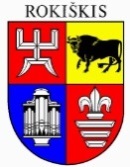 ROKIŠKIO RAJONO SAVIVALDYBĖS TARYBASPRENDIMAS DĖL ROKIŠKIO RAJONO TARYBOS 2020 M. RUGSĖJO 25 d. SPRENDIMO NR. TS-223 ,,DĖL LAIKINO ATOKVĖPIO PASLAUGOS VAIKAMS SU NEGALIA, SUAUGUSIEMS ASMENIMS SU NEGALIA IR SENYVO AMŽIAUS ASMENIMS TEIKIMO IR ORGANIZAVIMO ROKIŠKIO RAJONO SAVIVALDYBĖJE TVARKOS APRAŠO PATVIRTINIMO“ PRIPAŽINIMO NETEKUSIU GALIOS 	2022 m. sausio 28 d. Nr. TS-	RokiškisVadovaudamasi Lietuvos Respublikos Lietuvos Respublikos vietos savivaldos įstatymo 18 straipsnio 1 dalimi, Lietuvos Respublikos socialinės apsaugos ir darbo ministro 2021 m. rugpjūčio 26 d. įsakymu Nr. A1-629 „Dėl Socialinės apsaugos ir darbo ministro 2020 m. gegužės 25 d. įsakymo Nr. A1-444 „Dėl Laikino atokvėpio paslaugos vaikams su negalia, suaugusiems asmenims su negalia ir senyvo amžiaus asmenims teikimo ir organizavimo tvarkos aprašo patvirtinimo“ pripažinimo netekusiu galios“, Rokiškio rajono savivaldybės taryba n u s p r e n d ž i a :Pripažinti netekusiu galios Rokiškio rajono tarybos 2020 m. rugsėjo 25 d. sprendimą Nr. TS-223 ,,Dėl laikino atokvėpio paslaugos vaikams su negalia, suaugusiems asmenims su negalia ir senyvo amžiaus asmenims teikimo ir organizavimo Rokiškio rajono savivaldybėje tvarkos aprašo patvirtinimo“. Šį teisės aktą skelbti Teisės aktų registre. Sprendimas per vieną mėnesį gali būti skundžiamas Regionų apygardos administraciniam teismui, skundą (prašymą) paduodant bet kuriuose šio teismo rūmuose, Lietuvos Respublikos administracinių bylų teisenos įstatymo nustatyta tvarka. Savivaldybės meras				Ramūnas GodeliauskasDalia ZibolienėRokiškio rajono savivaldybės tarybaiTEIKIAMO SPRENDIMO PROJEKTO „DĖL ROKIŠKIO RAJONO TARYBOS 2020 M. RUGSĖJO 25 d. SPRENDIMO NR. TS-223 ,,DĖL LAIKINO ATOKVĖPIO PASLAUGOS VAIKAMS SU NEGALIA, SUAUGUSIEMS ASMENIMS SU NEGALIA IR SENYVO AMŽIAUS ASMENIMS TEIKIMO IR ORGANIZAVIMO ROKIŠKIO RAJONO SAVIVALDYBĖJE TVARKOS APRAŠO PATVIRTINIMO“ PRIPAŽINIMO NETEKUSIU GALIOS AIŠKINAMASIS RAŠTAS2022 m. sausio 28 d.RokiškisSprendimo projekto tikslai ir uždaviniai. Tikslas: pripažinti netekusiu galios laikino atokvėpio paslaugos vaikams su negalia, suaugusiems asmenims su negalia ir senyvo amžiaus asmenims teikimo ir organizavimo Rokiškio rajono savivaldybėje  tvarkos aprašą.  Teisinio reguliavimo nuostatos. Panaikinant šį tvarkos aprašą remiamasi Socialinės apsaugos ir darbo ministro 2021 m. rugpjūčio 23 d. įsakymu Nr. A1-621 „Dėl Lietuvos Respublikos Socialinės apsaugos ir darbo ministro 2006 m. balandžio 5 d. įsakymo Nr. A1-93 „Dėl socialinių paslaugų katalogo patvirtinimo“ pakeitimo“. 		Sprendimo projekto esmė. Vadovaujantis Lietuvos Respublikos Socialinės apsaugos ir darbo ministro 2020 m. gegužės 25 d. įsakymu Nr. A1-444 „Dėl Laikino atokvėpio paslaugos vaikams su negalia, suaugusiems asmenims su negalia ir senyvo amžiaus asmenims teikimo ir organizavimo tvarkos aprašo patvirtinimo“ ir ministerijos rekomendacija, Rokiškio rajono savivaldybės tarybos 2020 m. rugsėjo 25 d. sprendimu Nr. TS-223 buvo patvirtinta Laikino atokvėpio paslaugos vaikams su negalia, suaugusiems asmenims su negalia ir senyvo amžiaus asmenims teikimo ir organizavimo Rokiškio rajone savivaldybėje tvarka.  Socialinės apsaugos ir darbo ministro 2021 m. rugpjūčio 23 d. įsakymu Nr. A1-621 „Dėl Lietuvos Respublikos socialinės apsaugos ir darbo ministro 2006 m. balandžio 5 d. įsakymo Nr. A1-93 „Dėl socialinių paslaugų katalogo patvirtinimo“ pakeitimo“ laikino atokvėpio paslauga buvo išskirta kaip atskira socialinės priežiūros paslaugos rūšis, kataloge įvardinti jos gavėjai, teikimo vieta, trukmė, paslaugos sudėtis, ypatumai, teikiantys specialistai. Todėl respublikinis Laikino  atokvėpio paslaugos aprašas neteko aktualumo ir buvo pripažintas netekusiu galios socialinės apsaugos ir darbo ministro 2021 m. rugpjūčio 26 d. įsakymu Nr. A1-629. Atsižvelgiant į ministerijos rekomendaciją, siūloma nebeaktualia tapusią rajono tvarką pripažinti netekusia galios. Tai atlikus laikino atokvėpio paslauga rajono asmenims su negalia ir toliau bus teikiama vadovaujantis Socialinių paslaugų katalogo nuostatomis, paslaugas teiks Rokiškio socialinės paramos centras.	Laukiami rezultatai.	Bus išvengta teisės aktų, apibrėžiančių laikinosios paslaugos teikimą neįgaliems ir senyvo amžiaus asmenims  dubliavimo.   Finansavimo šaltiniai ir lėšų poreikis. 	Laikino atokvėpio paslauga neįgaliesiems  finansuojama iš savivaldybės ir valstybės biudžeto. Suderinamumas su Lietuvos Respublikos galiojančiais teisės norminiais aktais. 	Neprieštarauja.                      Antikorupcinis vertinimas.	Teisės akte nenumatoma reguliuoti visuomeninių santykių, susijusių su Lietuvos Respublikos korupcijos prevencijos įstatymo 8 straipsnio 1 dalyje numatytais veiksniais, todėl teisės aktas nevertintinas antikorupciniu požiūriu.Socialinės paramos ir sveikatos skyriaus vyriausioji specialistė     		Dalia Zibolienė